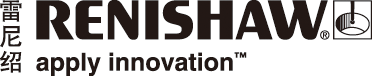 使用雷尼绍inVia™共聚焦拉曼显微镜研究研究存储在塑料血袋中的血液位于加拿大温哥华的英属哥伦比亚大学的Michael Smith实验室，使用拉曼光谱监控存储的红细胞 (RBC) 中发生的生物化学变化和献血者间的差异性1,2，并处于领先地位。Michael Blades和Robin Turner教授的课题组最近在国际期刊《分析》上发表了该研究成果。为了完成此项研究工作，该课题组与加拿大血液服务机构合作，使用显微拉曼光谱仪 (RMS) 研究了红细胞(RBC) 在血袋中存储期间发生的化学变化，这有可能最终作为输血前的一种快速检查手段。课题组阐明了如何利用inVia传统显微镜模式和激光偏移模式（inVia软件的光束准直控制能力）分析样品的宏观性质。激光和光路采集用光学元件经准直后，在一个既定位置进行空间偏移拉曼光谱 (SORS) 测试，以尽可能减少血袋材质对于血液分析的干扰。此外，他们还利用RMS研究其在生物分析领域的应用，特别是利用雷尼绍inVia进行空间分辨分析。目前，该课题组用RMS表征了在应对各种化学和外界刺激的过程中，单个细胞和体外细胞种群。这些刺激包括触发变异，自体吞噬、细胞组织坏死和细胞凋亡。除此之外，还利用RMS对糖原和核仁的亚细胞展开分析。 该课题组自20世纪90年代后期就开始与雷尼绍合作，当时使用的是雷尼绍RM-1000系统。“该系统多年来一直作为研究工作的主力工具，完美执行每一项研究任务”。Turner教授在谈到仪器的最新发展时说：“2009年，为了利用StreamLine™成像技术，我们以RM-1000换置了一台翻新的inVia系统；2015年，又购进一台全新inVia系统。现在，我们实验室的两台inVia系统都在运行，且使用率非常高。使用者主要是我们本课题组的人，也包括越来越多付费使用的外部人员。inVia性能稳健性且易于使用，因此使用仪器频率较高的外部人员经过快速培训，即可独立进行测试，无需我们的人员在旁边给予指导。”他继续说：“与雷尼绍的合作是一次令人愉快的经历！WiRE软件功能强大，使用简单，StreamLine对我们来说非常有用。雷尼绍和ProSpect Scientific（雷尼绍加拿大供应商）的服务与技术支持同样令我们非常满意。该平台灵活性好，例如，我们已经安装了一台使用同一显微镜的荧光成像显微镜系统，因此，该平台能够用荧光和拉曼对同一个样品成像；又如，我们的平台也可以进行空间偏移的拉曼测试 (SORS)。” 如需了解更多雷尼绍inVia共焦显微拉曼光谱仪在生命科学领域的应用，请访问www.renishaw.com.cn/bio。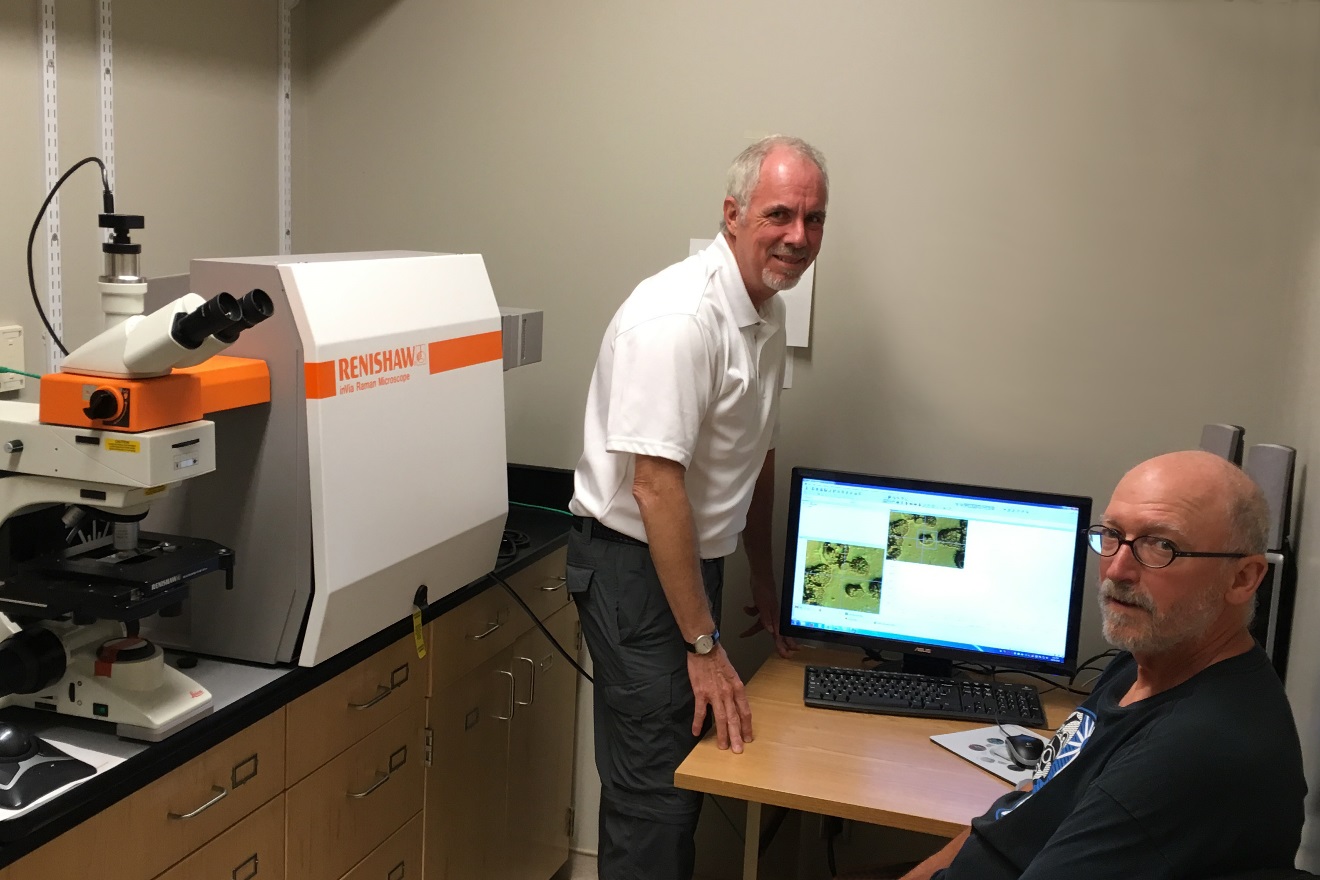 图片：来自加拿大温哥华的英属哥伦比亚大学的Michael Blades和Robin Turner教授与他们的
雷尼绍inVia共焦显微拉曼光谱仪参考文献：

1. K. Buckley, C.G.Atkins, D. Chen, H.G.Schulze, D.V.Devine, M.W.Blades, R.F.B.Turner "Non-invasive Spectroscopy of Transfusable Red Blood Cells Stored Inside Sealed Plastic Blood-Bags", Analyst 141, 1678-1685, 2016 DOI: 10.1039/C5AN02461G
2. C.G.Atkins, K. Buckley, D. Chen, H.G.Schulze, D.V.Devine, M.W.Blades, R.F.B.Turner, "Raman spectroscopy as a novel tool for monitoring biochemical changes and inter-donor variability in stored red blood cell units ", Analyst 141, 3319-3327, 2016.DOI: 10.1039/C6AN00373G完